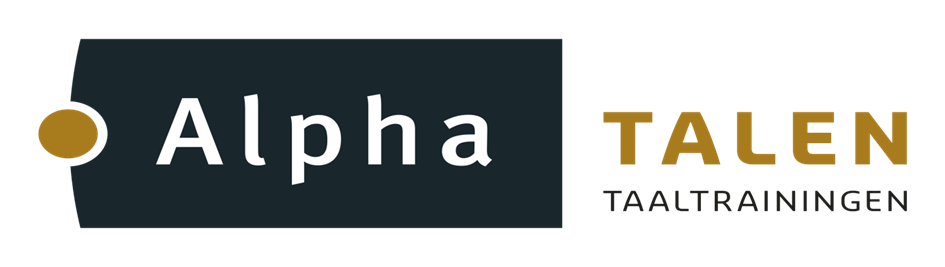 			Registration form				Business English intermediate						  15 lessons of 2 hours                            Starting date: 	Tuesday 5 March 2019           			Time:	    	7.30-9.30pm Date:					________________________________________Name:				________________________________________Address:				________________________________________Postal code + city		________________________________________Phone number:			________________________________________E-mail address:			________________________________________Date of birth:			________________________________________Nationality:				________________________________________Profession:				________________________________________Dates: 				5, 12, 19, 26 March, 2, 9, 16, 23, 30 April, 7, 14, 21, 28 May,					3, 10 June 2019*					*Dates may vary a bit due to school holidaysLocation:				De Framboos, Frambozenweg 61, 2321 KA LeidenPrice:					€ 500,00 incl. book(s)                                                                               Please e-mail this form to post@alphatalen.nl									 